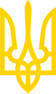 НАЦІОНАЛЬНА КОМІСІЯ, ЩО ЗДІЙСНЮЄ ДЕРЖАВНЕ РЕГУЛЮВАННЯ У СФЕРАХ ЕНЕРГЕТИКИ ТА КОМУНАЛЬНИХ ПОСЛУГПОСТАНОВАвід 8 квітня 2020 року N 766м. КиївПро дії учасників ринку електричної енергії у період дії карантину та обмежувальних заходів, пов'язаних із поширенням коронавірусної хвороби (COVID-19)Із змінами і доповненнями, внесеними
 постановами Національної комісії, що здійснює державне регулювання у сферах енергетики та комунальних послуг,
 від 15 квітня 2020 року N 791,
від 30 квітня 2020 року N 905,
від 27 травня 2020 року N 974,
від 3 червня 2020 року N 1073,
від 10 червня 2020 року N 1107,
від 17 червня 2020 року N 1117,
від 3 липня 2020 року N 1264,
від 15 липня 2020 року N 1430,
 від 22 липня 2020 року N 1438,
від 29 липня 2020 року N 1496
(яка діє до 6 серпня 2020 року),
від 6 серпня 2020 року N 1526,
від 19 серпня 2020 року N 1564,
від 16 грудня 2020 року N 2492,
від 24 грудня 2020 року N 2736,
від 27 січня 2021 року N 93,
від 10 березня 2021 року N 392,
від 2 червня 2021 року N 895,
від 9 червня 2021 року N 938,
від 16 червня 2021 року N 973,
від 25 червня 2021 року N 1054,
від 4 липня 2021 року N 1081
(зміни, внесені пунктом 3 постанови Національної комісії, що здійснює державне регулювання у сферах
 енергетики та комунальних послуг, від 4 липня 2021 року N 1081, діють до 11 липня 2021 року (включно),
 враховуючи зміни, внесені постановою Національної комісії, що здійснює державне
 регулювання у сферах енергетики та комунальних послуг, від 8 липня 2021 року N 1116),
від 14 липня 2021 року N 1125,
від 30 липня 2021 року N 1227,
від 6 серпня 2021 року N 1296,
від 29 вересня 2021 року N 1679,
від 7 жовтня 2021 року N 1746,
від 11 жовтня 2021 року N 1747,
від 20 жовтня 2021 року N 1807,
від 12 листопада 2021 року N 2159,
від 17 грудня 2021 року N 2583,
від 24 грудня 2021 року N 2969,
від 18 січня 2022 року N 49,
від 25 січня 2022 року N 121,
від 4 лютого 2022 року N 237
(зміни, внесені підпунктом 2 пункту 1 Змін, затверджених постановою Національної комісії, що здійснює
 державне регулювання у сферах енергетики та комунальних послуг, від 4 лютого 2022 року N 237,
набирають чинності з 6 лютого 2022 року);
(зміни, внесені підпунктом 3 пункту 1 Змін, затверджених постановою Національної комісії, що здійснює
 державне регулювання у сферах енергетики та комунальних послуг, від 4 лютого 2022 року N 237,
 набирають чинності з 7 лютого 2022 року),
від 7 лютого 2022 року N 238
(яка діє до 28 лютого 2022 року включно),
від 10 лютого 2022 року N 239
(яка діє до 16 лютого 2022 року включно),
від 14 лютого 2022 року N 299
(яка діє до 28 лютого 2022 року включно),
від 27 лютого 2022 року N 333Постанова втратила чинність
(згідно з постановою Національної комісії, що здійснює державне регулювання у сферах енергетики та комунальних послуг,
 від 26 квітня 2022 року N 413)Відповідно до законів України "Про ринок електричної енергії", "Про Національну комісію, що здійснює державне регулювання у сферах енергетики та комунальних послуг", "Про внесення змін до деяких законодавчих актів України, спрямованих на запобігання виникненню і поширенню коронавірусної хвороби (COVID-19)" та постанови Кабінету Міністрів України від 11 березня 2020 року N 211 "Про запобігання поширенню на території України гострої респіраторної хвороби COVID-19, спричиненої коронавірусом SARS-CoV-2" Національна комісія, що здійснює державне регулювання у сферах енергетики та комунальних послуг, постановляє:На період дії карантину або обмежувальних заходів, пов'язаних із поширенням коронавірусної хвороби (COVID-19), та протягом 30 днів з дня його відміни (далі - період дії карантину) надати такі настанови:1. Електропостачальникам, що виконують функції постачальників універсальних послуг:1) організувати роботу пересувних пунктів прийому платежів від споживачів у населених пунктах, з якими зупинені регулярні та нерегулярні перевезення пасажирів у приміському, міжміському, внутрішньообласному та міжобласному сполученні;2) провести відповідну роз'яснювальну роботу для всіх категорій споживачів на своїх вебсайтах, сторінках ліцензіатів у соціальних мережах, у засобах масової інформації щодо можливості здійснення оплати в пересувних пунктах прийому платежів, здійснення оплати онлайн та необхідності передачі показників засобів обліку всіма способами, передбаченими операторами систем розподілу та електропостачальниками.2. Споживачам вживати вичерпних заходів з оплати електричної енергії та інших послуг, отриманих на ринку електричної енергії відповідно до договорів. У разі технічної чи економічної неможливості здійснення оплати, яка виникла у зв'язку із дією карантину та обмежувальних заходів, повідомляти (з наданням відповідного обґрунтування) про це постачальника та, з метою попередження негайного відключення, після закінчення періоду дії карантину ініціювати укладення графіка погашення заборгованості відповідно до пункту 4.24 розділу IV Правил роздрібного ринку електричної енергії, затверджених постановою Національної комісії, що здійснює державне регулювання у сферах енергетики та комунальних послуг, від 14 березня 2018 року N 312.3. До 12.00 12 та 22 числа кожного розрахункового місяця, а також 2 числа місяця, наступного за розрахунковим місяцем, електропостачальники (крім постачальника "останньої надії") надають операторам систем підписану кваліфікованим електронним підписом інформацію (за формою, розробленою адміністратором комерційного обліку) щодо сумарних обсягів купівлі електричної енергії електропостачальником для площадок вимірювання групи "а" та "б" за попередню декаду на ринку "на добу наперед" (далі - РДН), внутрішньодобовому ринку (далі - ВДР) та за двосторонніми договорами (далі - ДД) за місцем провадження господарської діяльності з передачі/розподілу електричної енергії відповідного оператора системи.З 01 квітня 2020 року добовий погодинний графік для площадок вимірювань групи "б" електропостачальників (крім постачальника "останньої надії") розраховується операторами систем для кожного електропостачальника на підставі залишкового графіка та частки електропостачальника, визначеної із застосуванням щодекадних фактичних обсягів купівлі електричної енергії електропостачальниками на РДН, ВДР та за ДД для відповідних площадок вимірювань групи "б" за місцем провадження господарської діяльності з передачі/розподілу електричної енергії оператора системи. Для розрахунків упродовж першої декади розрахункового місяця використовуються дані щодо фактичних обсягів купівлі електричної енергії за другу декаду місяця, що передує розрахунковому місяцю, упродовж другої декади розрахункового місяця - дані за третю декаду місяця, що передує розрахунковому місяцю, а впродовж третьої декади розрахункового місяця - дані за першу декаду розрахункового місяця відповідно.4. Оператору ринку не допускати до торгів на РДН та ВДР заявки учасників ринку, складені відповідно до підпункту 2 пункту 1.1, пункту 1.3, підпункту 2 пункту 2.1, пунктів 2.3 та 2.4 Вимог до складання заявок на торги, що є додатком 4 до Правил ринку "на добу наперед" та внутрішньодобового ринку, затверджених постановою Національної комісії, що здійснює державне регулювання у сферах енергетики та комунальних послуг, від 14 березня 2018 року N 308.(пункт 4 у редакції постанови
 НКРЕКП від 06.08.2021 р. N 1296)5. Учасникам РДН і ВДР у своїх заявках на торги на РДН та ВДР в торговій зоні ОЕС України зазначати ціни на електричну енергію не вище ціни, що дорівнює:(абзац перший пункту 5 із змінами, внесеними
 згідно з постановою НКРЕКП від 06.08.2021 р. N 1296)для годин мінімального навантаження (з 00:00 до 07:00 та з 23:00 до 24:00) - 2000 грн/МВт·год;для годин максимального навантаження (з 07:00 до 23:00) - 4000 грн/МВт·год.Учасникам РДН і ВДР у своїх заявках на торги в торговій зоні "Острів Бурштинської ТЕС" зазначати ціни на електричну енергію не вище ціни, що дорівнює:для годин мінімального навантаження (з 00:00 до 07:00 та з 23:00 до 24:00) - 1650 грн/МВт·год;(абзац п'ятий із змінами, внесеними згідно з
 постановою НКРЕКП від 24.12.2021 р. N 2969)для годин максимального навантаження (з 07:00 до 23:00) - 3000 грн/МВт·год.(абзац шостий із змінами, внесеними згідно з
 постановою НКРЕКП від 24.12.2021 р. N 2969)У разі зазначення учасником РДН і ВДР у заявці ціни, що перевищує ціну для відповідного періоду доби відповідної торгової зони, така заявка відхиляється.(абзац четвертий пункту 5 замінено чотирма абзацами
 згідно з постановою НКРЕКП від 07.10.2021 р. N 1746)(пункт 5 із змінами, внесеними згідно з
 постановою НКРЕКП від 04.07.2021 р. N 1081,
у редакції постанови
 НКРЕКП від 30.07.2021 р. N 1227)6. Учасники ринку (крім виробників та гарантованого покупця) при здійсненні операцій з купівлі та продажу електричної енергії за ДД, на РДН та імпорту/експорту електричної енергії мають уникати операцій, за результатами яких формується від'ємна сальдована величина більше ніж 1 МВт·год за розрахунковий період у торговій зоні "ОЕС України".Від'ємна сальдована величина - це різниця між сумарним обсягом купівлі електричної енергії учасником ринку за ДД, на РДН та імпорту електричної енергії та сумарним обсягом продажу електричної енергії учасником ринку за ДД, на РДН та експорту електричної енергії за кожний розрахунковий період.Адміністратор розрахунків спільно з оператором ринку не пізніше другого робочого дня після виявлення порушення вимоги, визначеної абзацом першим цього пункту, здійснює аналіз врегулювання учасником ринку від'ємної сальдованої величини.У випадку врегулювання учасником ринку від'ємної сальдованої величини шляхом купівлі обсягів електричної енергії на ВДР за наявності операцій з продажу на РДН в один розрахунковий період та/або через циклічну схему перепродажу електричної енергії із залученням інших учасників ринку (крім виробників електричної енергії та гарантованого покупця) адміністратор розрахунків повідомляє про це Регулятора та відповідного учасника ринку і відхиляє повідомлення про реєстрацію ДД у торговій зоні "ОЕС України", термін реєстрації яких не минув, протягом наступних 15 календарних днів з дня виявлення порушення. Одночасно адміністратор розрахунків повідомляє оператора ринку про те, що протягом наступних 15 календарних днів у торговій зоні "ОЕС України" максимальний обсяг продажу електричної енергії на РДН такого учасника ринку складає 0 МВт·год.(абзац четвертий пункту 6 із змінами, внесеними
 згідно з постановою НКРЕКП від 25.01.2022 р. N 121)У разі якщо від'ємна сальдована величина сформувалась у торговій зоні "ОЕС України" за розрахунковий період, у якому на РДН заявлений обсяг продажу був меншим за заявлений обсяг купівлі, адміністратор розрахунків не вживає заходів, передбачених абзацом четвертим цього пункту. У випадку виявлення такого розрахункового періоду в торговій зоні "ОЕС України" адміністратор розрахунків спільно з оператором ринку проводить аналіз ситуації, яка стала причиною формування від'ємної сальдованої величини, та повідомляє про це Регулятора.(пункт 6 у редакції постанови
 НКРЕКП від 29.09.2021 р. N 1679)7. Для кожного учасника ринку, крім виробників та гарантованого покупця, обсяг максимального продажу електричної енергії у торговій зоні "ОЕС України" на РДН і ВДР вираховується як різниця між обсягами купівлі за ДД та імпорту і обсягами продажу за ДД та експорту, зареєстрованими станом на 10:00 за один день до торгового дня (d-1).Установити, що реєстраційні дані щодо ДД, які подаються оператору системи передачі (далі - ОСП) учасниками ринку, можуть бути змінені або відкликані ними до 10:00 за один день до торгового дня (d-1). ОСП після 10:00 за один день до торгового дня (d-1) припиняє реєстрацію ДД на день d.(пункт 7 у редакції постанов
 НКРЕКП від 14.07.2021 р. N 1125,
від 12.11.2021 р. N 2159)8. Виставлення рахунків за небаланси електричної енергії та балансуючу електричну енергію здійснюється щодекадно протягом місяця або відповідно до окремого рішення ОСП. ОСП формує рішення щодо позапланового виставлення рахунків за небаланси електричної енергії у разі виникнення у сторони, відповідальної за баланс, небалансу електричної енергії, що перевищує 15 % від визначених ОСП обсягів небалансів.(пункти 1 - 7 із змінами, внесеними згідно з
 постановами НКРЕКП від 15.04.2020 р. N 791,
від 30.04.2020 р. N 905,
від 27.05.2020 р. N 974,
від 03.06.2020 р. N 1073,
від 10.06.2020 р. N 1107,
від 17.06.2020 р. N 1117,
від 03.07.2020 р. N 1264,
від 15.07.2020 р. N 1430,
 від 22.07.2020 р. N 1438,
від 29.07.2020 р. N 1496,
від 06.08.2020 р. N 1526,
від 19.08.2020 р. N 1564,
від 16.12.2020 р. N 2492,
від 24.12.2020 р. N 2736,
від 27.01.2021 р. N 93,
від 10.03.2021 р. N 392,
від 02.06.2021 р. N 895,
від 09.06.2021 р. N 938,
від 16.06.2021 р. N 973,
від 25.06.2021 р. N 1054,
замінено пунктами 1 - 8 згідно з
 постановою НКРЕКП від 25.06.2021 р. N 1054)9. Учасникам РДН/ВДР у своїх заявках на торги на ВДР у торговій зоні "ОЕС України" зазначати ціну на електричну енергію не менше від значення 110 % від ціни РДН, визначеної оператором ринку для кожного розрахункового періоду відповідної доби постачання. Якщо така ціна перевищує ціну, визначену оператором ринку відповідно до пункту 5 цієї постанови для відповідного розрахункового періоду, то учасникам РДН/ВДР у своїх заявках на торги на ВДР у торговій зоні "ОЕС України" зазначати ціну на електричну енергію на рівні ціни, визначеної оператором ринку відповідно до пункту 5 цієї постанови для відповідного розрахункового періоду.У разі зазначення учасником РДН/ВДР у своїй заявці на торги на ВДР у торговій зоні "ОЕС України" ціни, що менше такої ціни для відповідного розрахункового періоду, така заявка відхиляється.(пункт 9 із змінами, внесеними згідно з
 постановами НКРЕКП від 06.08.2021 р. N 1296,
від 04.02.2022 р. N 237,
від 07.02.2022 р. N 238,
яка діє до 28.02.2022 р. включно,
у редакції постанов
НКРЕКП від 10.02.2022 р. N 239,
яка діє до 16.02.2022 р. включно,
від 14.02.2022 р. N 299,
яка діє до 28.02.2022 р. включно)10. Пункт 10 виключено(постанову доповнено пунктом 10 згідно з
 постановою НКРЕКП від 04.02.2022 р. N 237,
у зв'язку з цим пункти 10 - 12
 вважати відповідно пунктами 11 - 13,
пункт 10 у редакції постанов
 НКРЕКП від 07.02.2022 р. N 238,
яка діє до 28.02.2022 р. включно,
від 14.02.2022 р. N 299,
яка діє до 28.02.2022 р. включно,
виключено згідно з постановою
 НКРЕКП від 27.02.2022 р. N 333)11. Якщо прогнозований обсяг відпуску та споживання електричної енергії виявився меншим за обсяг проданий на РДН, гарантований покупець пропонує для купівлі на ВДР обсяг електричної енергії, що становить різницю між обсягом проданим на РДН відповідно до пункту 6.1 глави 6 Порядку купівлі гарантованим покупцем електричної енергії, виробленої з альтернативних джерел енергії, затвердженого постановою НКРЕКП від 26 квітня 2019 року N 641 (далі - Порядок), та обсягом, не підтвердженим прогнозними даними, визначеними відповідно до пункту 5.1 глави 5 Порядку.(постанову доповнено пунктом 11 згідно з
 постановою НКРЕКП від 06.08.2021 р. N 1296,
пункт 11 у редакції постанови
 НКРЕКП від 20.10.2021 р. N 1807)12. При визначенні прогнозованої ціни закупівлі електричної енергії на ринках електричної енергії постачальником універсальних послуг для постачання малим непобутовим споживачам на листопад 2021 року за формулою 2 Порядку формування цін на універсальні послуги, затвердженого постановою НКРЕКП від 05.10.2018 N 1177 (далі - Порядок N 1177):до середньозваженої ціни електричної енергії на РДН у торговій зоні "ОЕС України" у місяці, що передував місяцю перед розрахунковим, що визначається та оприлюднюється оператором ринку на його офіційному вебсайті в мережі Інтернет , застосувати коефіцієнт, який становить 1,1512 відносних одиниць;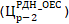 до середньозваженої ціни електричної енергії на РДН у торговій зоні "Острів Бурштинської ТЕС" у місяці, що передував місяцю перед розрахунковим, що визначається та оприлюднюється оператором ринку на його офіційному вебсайті в мережі Інтернет , застосувати коефіцієнт, який становить 1,2972 відносних одиниць.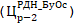 Зазначені коефіцієнти застосувати у формулі 7 Порядку N 1177 при визначенні ціни на універсальні послуги для малих непобутових споживачів на лютий 2022 року.(постанову доповнено пунктом 12 згідно з
  постановою НКРЕКП від 11.10.2021 р. N 1747)13. Якщо добовий обсяг графіка експорту/імпорту електричної енергії, поданого згідно з пунктами 4.6.1 та 4.7.1 Правил ринку учасником ринку шляхом номінації довгострокових фізичних прав на передачу (далі - ФПП) з/до держав, які не є членами Енергетичного Співтовариства (далі - поданий графік), перевищує більше ніж на 5 % добовий обсяг узгодженого графіка експорту/імпорту електричної енергії оператором системи передачі суміжної держави (далі - узгоджений графік) або остаточного графіка експорту/імпорту електричної енергії щодо довгострокових ФПП, поданого таким учасником ринку згідно з пунктами 4.6.2 та 4.7.2 Правил ринку (далі - остаточний графік), з торгового дня, наступного за торговим днем, на який подано графік, ОСП позбавляє ФПП власника таких ФПП на більшу з двох величину, що відповідає відсотку відхилення добового обсягу експорту/імпорту електричної енергії, визначеного на основі поданого графіка, від добового обсягу експорту/імпорту електричної енергії, визначеного на основі узгодженого графіка або остаточного графіка, до кінця відповідного розрахункового місяця та повідомляє про це Регулятора і відповідного власника.Величина ФПП у МВт округлюється до найближчого цілого числа.ОСП не здійснює повернення коштів за позбавлені ФПП власнику ФПП та послуга із забезпечення доступу до пропускної спроможності міждержавних електричних мереж України вважається наданою.Розрахунок величини позбавлення ФПП не здійснюється:для годин, для яких застосовується зменшення ФПП для забезпечення дотримання операційної безпеки;у випадку публікації ОСП інформації щодо граничних величин імпорту електричної енергії після 10:15 d-2;у випадку коригування оператором системи передачі суміжної держави графіка експорту/імпорту електричної енергії з причин операційної безпеки у d-1.(постанову доповнено пунктом 13 згідно з
 постановою НКРЕКП від 17.12.2021 р. N 2583,
пункт 13 у редакції постанови
 НКРЕКП від 18.01.2022 р. N 49)14. Учасникам РДН і ВДР у своїх заявках на торги на РДН в торговій зоні "ОЕС України" зазначати ціни на електричну енергію не нижче ціни, визначеної оператором ринку, що дорівнює для кожної години добутку тарифу на відпуск електричної енергії ДП "НАЕК "Енергоатом", що діяв станом на 30 червня 2019 року, та фактичних місячних значень індексу цін виробників промислової продукції (далі - ІЦВ) за липень 2019 року - грудень 2021 року.Оператору ринку для розрахунку використовувати ІЦВ, опубліковані на офіційному вебсайті Державної служби статистики України www.ukrstat.gov.ua.У разі зазначення учасником РДН і ВДР у заявці ціни, що нижче такої ціни для відповідного періоду доби, така заявка відхиляється.(пункт 14 із змінами, внесеними згідно з
 постановами НКРЕКП від 04.02.2022 р. N 237,
від 10.02.2022 р. N 239,
яка діє до 16.02.2022 р. включно,
пункти 14 та 15 замінено новим пунктом 14
 згідно з постановою НКРЕКП від 14.02.2022 р. N 299,
яка діє до 28.02.2022 р. включно)Голова НКРЕКПВ. Тарасюк© ТОВ "Інформаційно-аналітичний центр "ЛІГА", 2022
© ТОВ "ЛІГА ЗАКОН", 2022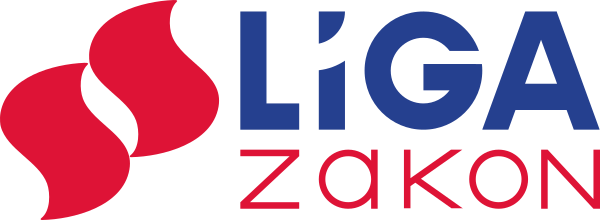 